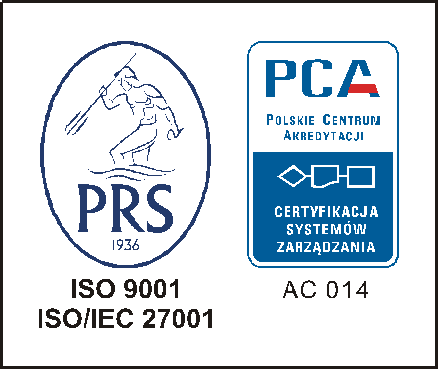 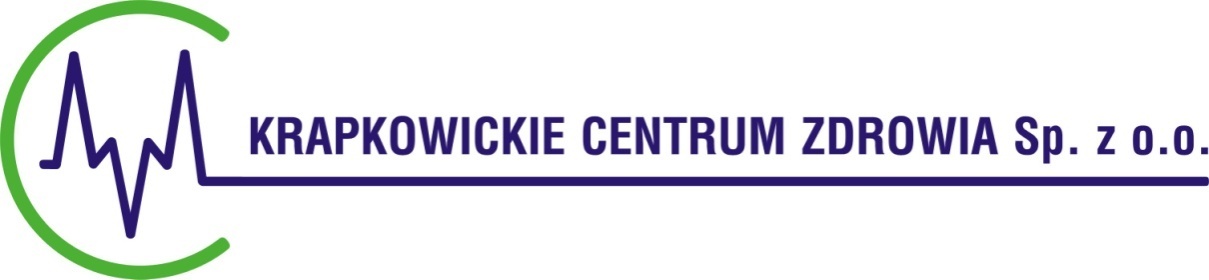     KCZ/ORG/ZM/     /02/2024                                                                                                            Krapkowice, dnia 20.02.2024 r.Zaproszenie do składania ofertZapraszamy do udziału w postępowaniu prowadzonym w trybie zapytania ofertowego na:Dostawę środków spożywczych specjalnego przeznaczenia żywieniowego dla dzieci i niemowląt 
na potrzeby Krapkowickiego Centrum Zdrowia sp. z o.o., znak sprawy ZO/3/2024I. Opis przedmiotu zamówieniaPrzedmiotem zamówienia jest dostawa środków spożywczych specjalnego przeznaczenia żywieniowego dla dzieci i niemowląt na potrzeby Krapkowickiego Centrum Zdrowia Sp. z o.o.  Szczegółowy opis przedmiotu zamówienia zawiera załącznik nr 2 oraz projekt umowy stanowiący załącznik nr 4 do zaproszenia.Zamawiający nie dopuszcza składania ofert częściowych. Oferty nie zawierające pełnego zakresu przedmiotu zamówienia nie będą rozpatrywane. II. Termin i miejsce realizacji zamówieniaTermin realizacji przedmiotu zamówienia –  od daty zawarcia umowy do dnia 14.11.2024 r.Miejsce realizacji – Dział Farmacji, Szpital w Krapkowicach, Os. XXX lecia 21.III. Główne warunki udziału w zapytaniu ofertowymSytuacja podmiotowa WykonawcyWykonawca posiada uprawnienie do wykonywania określonej działalności lub czynności, jeżeli przepisy prawa nakładają obowiązek ich posiadania.Zdolność ekonomiczna i finansowaWykonawca znajduje się w sytuacji ekonomicznej i finansowej zapewniającej należyte wykonanie zamówienia.Zdolność technicznaWykonawca posiada niezbędną wiedzę i doświadczenie oraz dysponuje potencjałem technicznym i osobami zdolnymi do wykonania danego zamówienia.IV. Sposób przygotowania ofertyOferta powinna zawierać następujące dokumenty i oświadczenia:wypis z właściwego rejestru lub z centralnej ewidencji i informacji o działalności gospodarczej potwierdzający, że profil działania oferenta odpowiada przedmiotowi zamówienia oraz wskazujące osobę upoważnioną do dokonywania czynności prawnych w imieniu oferenta,pełnomocnictwo do podpisania umowy (pełnomocnictwo nie jest wymagane jeżeli uprawnienie do podpisania umowy wynika z treści załączonych do oferty dokumentów – wypis z rejestru lub ewidencji),wypełniony formularz oferty – załącznik nr 1 do zaproszenia,wypełniony formularz cenowy – załącznik nr 2 do zaproszenia,oświadczenie oferenta – załącznik nr 3 do zaproszenia,zaparafowany projekt umowy - załącznik nr 4 do zaproszenia.Ofertę można złożyć w formie:pisemnej u Zamawiającego (Krapkowickie Centrum Zdrowia Sp. z o.o., ul. Piastowska 16A, 47-303 Krapkowice) – Sekretariat     	Na kopercie należy umieścić napis: ,,Oferta na dostawę środków spożywczych specjalnego przeznaczenia żywieniowego dla dzieci i niemowląt na potrzeby Krapkowickiego Centrum Zdrowia sp. z o.o., znak sprawy ZO/3/2024 elektronicznej na adres: k.konik@kcz.krapkowice.pl, przetargi@kcz.krapkowice.pl   do dnia 28.02.2024 r. do godziny 10.00.Otwarcie ofert 28.02.2024 r. o godz. 10.30Po otwarciu ofert Zamawiający dopuszcza możliwość negocjacji cen ofert z Wykonawcami.V. Ocena ofertZamawiający dokona oceny ofert na podstawie następujących kryteriów:najniższa cena, waga kryterium – 100%.VI. Kontakt z WykonawcąOsobą upoważnioną do kontaktu z Wykonawcami jest Pani Karolina Konik, Pani Iwona Wymysłowska, 
tel. 77 446 7297 e-mail: k.konik@kcz.krapkowice.pl VII. Dodatkowe informacjeZamawiający zastrzega sobie prawo unieważnienia postępowania w części lub całości w każdym czasie bez podawania przyczyny oraz bez ponoszenia jakichkolwiek związanych z tym kosztów.                                                                                                             Prezes Zarządu                                                                                                                 Marcin Misiewicz                                                                                                                                                       Załącznik nr 1                                                                                                                                                         do ZO/3/2024FORMULARZ OFERTYNazwa i adres Zamawiającego Krapkowickie Centrum Zdrowia Sp. z o.o.  Os. XXX lecia 21, 47-303 KrapkowiceNazwa przedmiotu zamówienia:Dostawa środków spożywczych specjalnego przeznaczenia żywieniowego dla dzieci i niemowląt na potrzeby Krapkowickiego Centrum Zdrowia sp. z o.o. Tryb postępowania: Zapytanie ofertoweNazwa i adres Wykonawcy ................................................................................................ .................................................................................................    .................................................................................................                          (pieczęć Wykonawcy)                                                   Oferuję wykonanie przedmiotu zamówienia za:Cena netto:……...................zł (słownie: …………………………………….…………….),Cena brutto: ………………....zł (słownie: …………………………………………....……….),Termin dostawy: 3 dni robocze.Termin płatności : 60 dni od daty dostarczenia faktury.Maksymalny termin dostawy: 5 dni roboczych od chwili złożenia zamówienia przez pracownika Zamawiającego. Jeżeli dostawa wypada w dniu wolnym od pracy lub poza godzinami pracy apteki, jej realizacja nastąpi w pierwszym dniu roboczym po wyznaczonym terminie.Reklamacje będą załatwiane w terminie (nie dłuższym niż 5 dni roboczych): ………. dni robocze od daty jej otrzymania;    sposób zgłaszania problemów w przypadku uzasadnionych reklamacji:       ........................................................................................................................................................................................Termin wykonania zamówienia: od dnia podpisania umowy ………. r. do dnia 14.11.2024 r. Termin płatności: 60 dni od otrzymania prawidłowo wystawionej faktury VAT.Oświadczam, że zapoznałem się z opisem przedmiotu zamówienia i nie wnoszę do niego zastrzeżeń.W razie wybrania naszej oferty zobowiązujemy się do podpisania umowy zgodnej z projektem umowy.Ofertę niniejszą składam na …...... kolejno ponumerowanych stronach.Załącznikami do niniejszej oferty są: .....................................................................,dnia .........................................                                                                       .......................................................................................                      (podpisy i pieczęcie osób upoważnionych                                                                                                                 do reprezentowania Wykonawcy)  Załącznik nr 3do ZO/3/2024O Ś W I A D C Z E N I ESkładając ofertę w trybie zapytania ofertowego na dostawę środków spożywczych specjalnego przeznaczenia żywieniowego dla dzieci i niemowląt na potrzeby Krapkowickiego Centrum Zdrowia sp. z o.o., znak sprawy ZO/3/2024, jako oferent, oświadczam, że:posiadam uprawnienia do wykonywania określonej działalności lub czynności, jeżeli ustawy nakładają obowiązek posiadania takich uprawnień;posiadam niezbędną wiedzę i doświadczenie;dysponuję odpowiednim potencjałem technicznym i osobami zdolnymi do wykonania zamówienia;znajduję się w sytuacji ekonomicznej i finansowej zapewniającej wykonanie zamówienia;nie podlegam wykluczeniu z postępowania o udzielenie zamówienia, gdyż:oferent nie wyrządził szkody nie wykonując zamówienia lub wykonując je nienależycie, jeżeli szkoda ta została stwierdzona prawomocnym orzeczeniem sądu wydanym w okresie 3 lat przed wszczęciem postępowania,w stosunku do oferenta nie otwarto likwidacji oraz nie ogłoszono upadłości,oferent nie zalega z uiszczeniem podatków, opłat lub składek na ubezpieczenie społeczne lub zdrowotne,oferent będący osobą fizyczną / wspólnik oferenta będącego spółką jawną / partner lub członka zarządu oferenta będącego spółką partnerską / komplementariusz oferenta będącego spółką komandytową lub spółką komandytowo-akcyjną / urzędujący członek organu zarządzającego oferenta będącego osobą prawną* nie został prawomocnie skazany za przestępstwo popełnione w związku z postępowaniem o udzielenie zamówienia, przestępstwo przeciwko prawom osób wykonujących pracę zarobkową, przestępstwo przeciwko środowisku, przestępstwo przekupstwa, przestępstwo przeciwko obrotowi gospodarczemu lub inne przestępstwo popełnione w celu osiągnięcia korzyści majątkowych, a także za przestępstwo skarbowe lub przestępstwo udziału w zorganizowanej grupie albo związku mających na celu popełnienie przestępstwa lub przestępstwa skarbowego,względem oferenta, będącego podmiotem zbiorowym (jeśli dotyczy) sąd nie orzekł zakazu ubiegania się o zamówienia na podstawie przepisów o odpowiedzialności podmiotów zbiorowych za czyny zabronione pod groźbą kary.…………………………, dnia ………………………………..		…………………………………………………………………podpis osoby uprawnionej do składania oświadczeń woli 
 w imieniu WykonawcyZałącznik nr 4 do ZO/3/2024Istotne dla stron postanowienia, które zostaną wprowadzone do treści zawieranej umowy w sprawie zamówienia publicznegoUMOWA NR ………………zawarta  dnia ……………….r. w Krapkowicach pomiędzy:Krapkowickim Centrum Zdrowia Sp. z o.o. z siedzibą w Krapkowicach, 47-303 Krapkowice, 
os. XXX-lecia 21, wpisana do rejestru przedsiębiorców Krajowego Rejestru Sądowego, prowadzonego przez Sąd Rejonowy w Opolu, VIII Wydział Gospodarczy Krajowego Rejestru Sądowego, pod numerem KRS: 0000312406, NIP: 1990080635, REGON: 160213499, kapitał zakładowy: 7 698 500,00 zł, reprezentowana przez Zarząd:Pana Marcina Misiewicza - Prezesa Zarząduuprawnionego do jednoosobowej reprezentacji,zwanym dalej Zamawiającym, który oświadcza na podstawie art. 4 c w zw. z art. 4 pkt 6 ustawy z dnia 8 marca 2013 r. o przeciwdziałaniu nadmiernym opóźnieniom w transakcjach handlowych (tekst jedn. Dz. U. z 2023 r., poz. 1790), iż jest dużym przedsiębiorcą w rozumieniu przepisów powyższej ustawy,a.................................................. prowadzącym/cą działalność gospodarczą ..............................................., wpisaną do Centralnej Ewidencji i Informacji o Działalności Gospodarczej/ zarejestrowaną w Sądzie Rejonowym dla miasta ............., Wydział  Gospodarczy Krajowego Rejestru Sądowego, pod numerem KRS ........................., będącą podatnikiem podatku od towarów i usług (VAT), NIP..........................  REGON.......................reprezentowaną przez:       1. ………………………………………………………………..      2. ………………………………………………………………..zwaną w dalszej treści umowy Wykonawcą.§ 1Przedmiotem umowy jest sukcesywna dostawa dla Zamawiającego  środków spożywczych specjalnego przeznaczenia żywieniowego dla dzieci i niemowląt wyszczególnionych w załączniku nr 1 do umowy w ilości zgodnej ze złożoną ofertą która stanowi integralną część umowy.W sytuacji zaprzestania produkcji asortymentu lub jego części, stronom przysługuje prawo ograniczenia asortymentu o tą część, pod warunkiem udowodnienia takiego faktu dokumentem pochodzącym od producenta. Wykonawca wyraża zgodę na to, że w każdym przypadku nie wywiązywania się przez niego z postanowień niniejszej umowy z przyczyn, za które ponosi odpowiedzialność, Zamawiający zachowuje nieodwołalne prawo do zastępczego zlecenia wykonania przedmiotu niniejszej umowy na koszt Wykonawcy, po upłynięciu wyznaczonego na piśmie przez Zamawiającego odpowiedniego terminu na usunięcie nieprawidłowości.Wykonawca oświadcza, że posiada na dostarczane przez niego produkty atesty i dopuszczenia do obrotu na terenie RP, jeśli przepisy ich wymagają.Zamawiający zastrzega, iż może w ramach poszczególnych pozycji dokonywać zmian ilościowych zakupów 
w stosunku do wielkości podanych w formularzu/-ach cenowym/-ch, jednak łączna wartość zamówionych zakupów nie może przekroczyć całkowitej wartości danego pakietu. Skorzystanie z tego uprawnienia przez Zamawiającego nie oznacza zmiany umowy.§ 2Termin dostarczenia przedmiotu umowy do Działu Farmacji Zamawiającego, zwanego dalej Apteką Szpitalną, mieszczącego się na Os. XXX lecia 21 w Krapkowicach nastąpi na wezwanie Zamawiającego sukcesywnie przez okres obowiązywania umowy zgodnie z każdorazowym zamówieniem Zamawiającego. Dostawa w danym dniu 
od godz. 0730 do godz. 1300 z wyjątkiem sobót i niedziel. Wykonawca zobowiązuje się do dostarczenia i wniesienia przedmiotu dostawy do Apteki Szpitalnej w ciągu 3 dni 
od złożenia zamówienia przez Zamawiającego (drogą telefoniczną, faksem lub e-mailem).Zamawiający zastrzega sobie możliwość zamówienia towaru „na cito”, który Wykonawca zobowiązany 
jest dostarczyć  w ciągu 24 godzin, od momentu zamówienia.Bez względu na to, w jaki sposób realizowane są dostawy towaru (transportem własnym czy za pośrednictwem firmy kurierskiej) Wykonawca odpowiada za dostawę towaru na własny koszt - wraz z wniesieniem.Zamawiający wymaga aby termin ważności na wszystkie pozycje składające się na  przedmiot dostawy był nie krótszy niż 6 m – cy od daty dostawy. Dostawy produktów z krótszym terminem ważności mogą być dopuszczone 
w wyjątkowych sytuacjach i każdorazowo zgodę na nie musi wyrazić upoważniony przedstawiciel Zamawiającego.W przypadku, gdy Wykonawca nie dostarczy przedmiotu umowy w terminie ustalonym w ust. 2, Zamawiający zastrzega sobie prawo dokonania zakupu od innego Wykonawcy, w ilości i asortymencie dostawy niezrealizowanej  w terminie (zakup zastępczy). W przypadku zakupu zastępczego zmniejsza się odpowiednio wielkość przedmiotu umowy oraz wartość umowy                                  o wielkość tego zakupu.W przypadku dokonania zakupu zastępczego, Wykonawca zobowiązany jest wyrównać Zamawiającemu poniesioną szkodę w tym zapłacić Zamawiającemu kwotę stanowiącą różnicę pomiędzy ceną towaru, jaką Zamawiający zapłaciłby Wykonawcy, gdyby ten dostarczył zamówiony towar w terminie, a ceną towarów, którą Zamawiający zobowiązany jest zapłacić w związku z nabyciem zastępczym. Obowiązek ten zostanie spełniony przez Wykonawcę w terminie 14 dni kalendarzowych od daty otrzymania wezwania do zapłaty. Zamawiający zobowiązany 
jest udokumentować Wykonawcy koszt zakupu towaru w trybie nabycia zastępczego. Zakup zastępczy nie zwalnia od zapłaty kary umownej, o której mowa w § 7 ust. 1  lit. b) za okres liczony od dnia dostawy wymaganej zgodnie 
z ust. 2 do dnia zakupu zastępczego.  Zamawiający zastrzega sobie prawo do korzystania z okresowych promocji i upustów wprowadzonych 
przez  producenta  (ceny niższe niż zawarte w umowie).W przypadku wycofania, wstrzymania bądź braku przedmiotu umowy na rynku, Wykonawca zobowiązany 
jest do  zapewnienia odpowiednika (asortyment o takim samym składzie, przeznaczeniu i postaci) w celu utrzymania ciągłości dostaw, w cenie zagwarantowanej w umowie.	§ 3Umowa zostaje zawarta na czas określony tj. od dnia ……………. r. do dnia 14.11.2024 r W sytuacji, gdy wartość przedmiotu umowy zostanie wyczerpana przed upływem terminu na jaki umowa została zawarta, Wykonawca nie będzie miał roszczenia względem Zamawiającego o wykonanie umowy przekraczającej jej wartość.Umowa wygaśnie również po upływie okresu na jaki została zawarta niezależnie od wartości zrealizowanych dostaw przy czym Zamawiający nie zostanie obciążony kosztami niezrealizowanych dostaw.§ 4Za wykonanie przedmiotu umowy strony ustalają wynagrodzenie: wartość netto: ………… zł (słownie:) ; wartość brutto (wraz z VAT): ………… zł (słownie:)Całkowita wartość umowy wynika z oferty Wykonawcy i obejmuje wszystkie koszty związane z realizacją zamówienia, w tym: koszty dostawy i ubezpieczenia na czas transportu, narzuty, ewentualne upusty 
oraz pozostałe czynniki cenotwórcze, usuwanie wad oraz podatek VAT.  Wykonawca gwarantuje, iż ceny środków  spożywczych specjalnego przeznaczenia żywieniowego dla dzieci i niemowląt  objętych cenami urzędowymi pozostaną niezmienne przez cały okres obowiązywania umowy. Ewentualna zmiana cen może nastąpić jedynie w przypadku: dokonanej przez właściwy organ państwowy zmiany cen urzędowych z dniem wprowadzenia jej w życie stosownym aktem prawnym;dokonanej przez właściwy organ państwowy zmiany stawki podatku VAT,obniżenia ceny (czasowego bądź stałego przez Wykonawcę).Wprowadzenie nowych cen, w wysokości proporcjonalnej do wprowadzonych zmian uwzględniających zmiany 
ww. czynników cenotwórczych i okoliczności wymaga niezwłocznego pisemnego zawiadamiania Zamawiającego, bez konieczności zawierania odrębnego aneksu.Jeśli w trakcie obowiązywania niniejszej umowy ulegnie zmianie wykaz środków spożywczych specjalnego przeznaczenia żywieniowego dla dzieci i niemowląt  objętych cenami urzędowymi, Wykonawca zobowiązuje się do sprzedaży i dostarczania Zamawiającemu żywienia dla dzieci i niemowląt objętych wykazem od dnia wejścia w życie rozporządzeń Ministra Zdrowia, w cenie nie wyższej niż ustalona w wykazie cena urzędowa.W szczególnych przypadkach (np. wycofania, wstrzymania produkcji, wydania stosownej decyzji urzędowej itp.) Wykonawca musi po uzyskaniu zgody Zamawiającego, dostarczyć zamawiany asortyment występujący pod inną nazwą handlową (odpowiednik) w cenie jednostkowej nie wyższej od ceny zawartej w załączniku nr 1 do oferty 
i spełniający wszystkie wymagania „zamienianego” produktu. Zmiana ta nie stanowić będzie zmiany umowy.§ 5Podstawą do zapłaty będzie papierowa wersja faktury VAT. Wykonawca udostępni na czas obowiązywania umowy faktury w wersji elektronicznej.Wymagany format elektronicznej faktury*: *- plik o rozszerzeniu : *.FAK  (Data-Farm - zgodna z programem   Apteka Malickiego).Należność za dostawy przedmiotu umowy będzie płatna w terminie 60 dni od daty dostarczenia prawidłowo wystawionej  zbiorczej faktury VAT za dostarczony przedmiot umowy.Za datę zapłaty uznaje się dzień obciążenia rachunku Zamawiającego.Wykonawca na czas obowiązywania umowy udostępni poza papierową formą również elektroniczną postać dokumentów w postaci plików:Formularze cenowe – plik zgodny z formatem XML,Wydanie Zewnętrzne: *FAK w formacie pliku Data-Farm – zgodnie z oprogramowaniem Apteka Malickiego 
i formacie PDF. Dokument powinien zawierać pozycję z nazwą towaru, jednostką miary, ilością, cenę netto, cenę brutto.Faktury: *FAK, w formacie pliku Data-Farm – zgodnie z programem Apteka Malickiego i w formacie PDF,7. Realizacja umowy nastąpi po dostarczeniu  formularza cenowego w formacie XML lub CSV na adres mailowy: apteka@kcz.krapkowice.pl,8. Realizacja zamówienia nastąpi w momencie złożenia przez Zamawiającego zamówienia w pliku zapisanym w dowolnym formacie elektronicznym  przesłanym do Wykonawcy na maila.§ 6W przypadku stwierdzenia przypadków nienależytego wykonania umowy reklamacje będą usuwane w terminie nie dłuższym niż 3 dni roboczych od daty zgłoszenia. Zamawiający zgłasza reklamację ilościową lub jakościową drogą telefoniczną w ciągu 5 dni roboczych 
po dostarczeniu towaru.§ 7W razie niewykonania lub nienależytego wykonania umowy:1. Wykonawca zobowiązuje się zapłacić Zamawiającemu kary umowne:a) w wysokości 10 % wartości niezrealizowanej części umowy, gdy Zamawiający rozwiąże umowę z powodu okoliczności za które odpowiada Wykonawca;b) w wysokości 1 % wartości zamówienia niedostarczonego w terminie, za każdy rozpoczęty dzień opóźnienia;c) w wysokości 100 zł za każdą godzinę opóźnienia w dostawie żywienia dla dzieci i niemowląt dostarczanych na 
„na cito”;d) w przypadku, gdy opóźnienie w dostawie przekroczy 7 dni kalendarzowych Zamawiający może naliczyć karę umowną w wysokości 10% wartości zamówienia niedostarczonego w terminie, za każdy kolejny rozpoczęty dzień opóźnienia, lub obciążyć Wykonawcę kosztami i różnicą ceny towaru zamawianego, w związku z koniecznością zamówienia towaru u innego Dostawcy;e) w wysokości 1 % wartości reklamowanego towaru za opóźnienie w usunięciu wad stwierdzonych lub ujawnionych w okresie gwarancji za każdy rozpoczęty dzień opóźnienia, liczony od upływu terminu wyznaczonego na usunięcie poszczególnych wad;f) jeżeli w trakcie realizacji umowy okaże się, że po stronie Zamawiającego powstaje obowiązek podatkowy zgodnie 
z przepisami o podatku od towarów i usług, a Wykonawca nie poinformował o tym fakcie Zamawiającego w trakcie postępowania o udzielenie zamówienia publicznego zostanie naliczona kara umowna w wysokości odpowiadającej kwocie, jaką Zamawiający zobowiązany będzie rozliczyć zgodnie z obowiązującymi przepisami.3. Każda ze stron ma prawo dochodzenia odszkodowania na zasadach ogólnych kodeksu cywilnego w przypadku, 
gdy szkoda przewyższa wysokość kar umownych.4. Wszelkie prawa wynikające z niniejszej umowy, w tym również wierzytelności, nie mogą być przenoszone przez Wykonawcę na rzecz osób trzecich bez uprzedniej pisemnej zgody Zamawiającego. Wykonawca nie jest także upoważniony bez uprzedniej, pisemnej zgody Zamawiającego do dokonania przekazu ani poręczenia wierzytelnościami wynikającymi z niniejszej umowy.5. Zamawiający może potrącić należną mu od Wykonawcy karę umowną z wierzytelności Wykonawcy wobec Zamawiającego wynikającą z niniejszej umowy bez wzywania Wykonawcy do zapłaty kary umownej i wyznaczenia terminu jej zapłaty. 6. Jeżeli kara umowna nie pokrywa poniesionej szkody strony mogą dochodzić odszkodowania uzupełniającego na zasadach ogólnych Kodeksu cywilnego.7. Suma kar umownych za opóźnienie w jednostkowej dostawie lub za opóźnienie w usunięciu wad stwierdzonych 
lub ujawnionych w okresie gwarancji nie może przekroczyć 50% wartości niedostarczonego towaru 
lub reklamowanego towaru. § 8Odpowiedzialnym za realizację umowy jest:a) po stronie Wykonawcy: b) po stronie Zamawiającego: Pani Agata Nicpoń, tel. 077 446 72 68, e-mail: apteka@kcz.krapkowice.pl.§ 91. Zamawiający może odstąpić od umowy w całości lub części w następujących przypadkach:1) realizowania przez Wykonawcę prac bez należytej staranności, niezgodnie z obowiązującymi przepisami, normami, zasadami BHP lub niezgodnie z postanowieniami niniejszej umowy, i czyni tak nadal pomimo pisemnego wezwania do zaprzestania (usunięcia naruszeń umowy), wyznaczając Wykonawcy 5-dniowy termin na zmianę, 
po upływie którego uprawniony będzie do odstąpienia,2) popadnięcia przez Wykonawcę w zwłokę dłuższa niż 5 dni w usunięciu wad prac ujawnionych przez Zamawiającego w trakcie odbioru w stosunku do terminu wyznaczonego przez Zamawiającego na usunięcie tych wad; wyznaczając Wykonawcy dodatkowy 5-dniowy termin, po którego bezskutecznym upływie uprawniony będzie do odstąpienia,    3) rozwiązania przedsiębiorstwa Wykonawcy, wydania nakazu zajęcia majątku Wykonawcy, postawienia go w stan likwidacji, w terminie 30 dni od nastąpienia powyższego zdarzenia,4) w przypadku, gdy istotne dane zawarte w ofercie mające wpływ na wybór Wykonawcy okażą się nieprawdziwe 
w trybie natychmiastowym.5) w razie zaistnienia istotnej zmiany okoliczności powodującej, że wykonanie umowy nie leży w interesie publicznym, czego nie można było przewidzieć w chwili zawarcia umowy, lub dalsze wykonywanie umowy może zagrozić istotnemu interesowi bezpieczeństwa państwa lub bezpieczeństwu publicznemu Zamawiający może odstąpić 
od umowy w terminie 30 dni od powzięcia wiadomości o tych okolicznościach (art. 145 ustawy Pzp) bez ponoszenia konsekwencji  w postaci kar umownych wyszczególnionych w niniejszej umowie. W tym przypadku, wykonawca może żądać wyłącznie wynagrodzenia należnego z tytułu wykonania części umowy.2. Wykonawca może odstąpić od umowy w całości lub części w przypadku popadnięcia przez Zamawiającego w zwłokę dłuższą niż 21 dni w zapłacie faktury w stosunku do terminu zapłaty tej faktury wskazanego w §5 ust. 4 niniejszej umowy.3. W przypadkach, o których mowa w ust. 1 oraz 2 Wykonawca może żądać wyłącznie wynagrodzenia należytego 
z tytułu wykonania części umowy. 4. W przypadku odstąpienia od umowy przez którąkolwiek ze stron, strony sporządzają i podpisują protokół inwentaryzacji dostaw wykonanych do chwili złożenia drugiej stronie oświadczenia o odstąpieniu od umowy 
i ustalenia wartości dostaw, od wykonania których odstąpiono w celu ustalenia wielkości potrącenia, o którym mowa w ust. 3. 5. Odstąpienie od umowy wymaga formy pisemnej pod rygorem nieważności. Strona odstępująca od umowy poda pisemne uzasadnienie swojej decyzji.6. Odstąpienie od umowy jest skuteczne z dniem doręczenia oświadczenia o odstąpieniu od umowy tej stronie, wobec której dokonuje się odstąpienia od umowy. 7. Oświadczenie o odstąpieniu od umowy należy bez zbędnej zwłoki przygotować, a następnie doręczyć drugiej stronie w taki sposób, aby strona odstępująca od umowy miała bezsporną wiedzę o terminie wygaśnięcia umowy w całości lub części.   8. Strony zgodnie uznają, że tryb natychmiastowy odstąpienia od umowy, o którym mowa w ust. 1 pkt 1, 2, 4 i ust. 2, polega na tym, że stronie naruszającej postanowienia umowne, które to naruszenia skutkują odstąpieniem 
od umowy albo w ogóle nie wyznacza się terminu na usunięcie naruszeń (ust. 1 pkt  4) i wówczas dochodzi 
do natychmiastowego odstąpienia od umowy (w terminie określonym w ust. 6)  albo też wyznacza się kolejny termin usunięcia naruszeń poza tym pierwotnie wyznaczonym (ust. 1 pkt 1, 2, ust. 2), po upływie którego aktualizuje się prawo natychmiastowego odstąpienia od umowy (w terminie określonym w ust. 6). 9. Zamawiający zastrzega sobie prawo do odstąpienia od umowy w przypadku zrealizowania zamówienia pod względem wartościowym w terminie wcześniejszym niż okres, na jaki została zawarta. 10. W przypadku nie przestrzegania warunków umowy przez jedną ze Stron, umowa może zostać wypowiedziana przez druga stronę za uprzednim 1 miesięcznym okresem wypowiedzenia, na koniec miesiąca kalendarzowego. Oświadczenie o wypowiedzeniu wymaga formy pisemnej pod rygorem nieważności. 11. Umowa może zostać rozwiązana za porozumieniem stron, w każdym czasie.§ 10 Zmiana postanowień zawartej umowy może nastąpić wyłącznie za zgodą obydwu Stron wyrażoną w formie pisemnej pod rygorem nieważności, z zachowaniem poniższych postanowień umownych oraz z zachowaniem przepisów powszechnie obowiązującego prawa. Nie wyłączając ani nie ograniczają i nie modyfikując okoliczności oraz podstaw zmiany umowy wynikających z przepisów powszechnie obowiązującego prawa, Zamawiający dopuszcza możliwość zmiany umowy także: w kontekście parametrów technicznych i jakościowych oraz ilościowych asortymentu objętego przedmiotem umowy w następujących sytuacjach: w sytuacji, gdy powstała możliwość dostarczenia Zamawiającemu asortymentu opartego na nowocześniejszych i korzystniejszych rozwiązaniach technologicznych i jakościowych; dla ww. czynności wymagana jest każdorazowo zgoda Zamawiającego,w przypadku zmiany producenta produktu pod warunkiem zachowania ceny zawartej w umowie, parametrów technicznych i jakościowych oraz dostarczenia dokumentu lub oświadczenia potwierdzającego, że produkt został dopuszczony do obrotu zgodnie z ustawą z 06.09.2001 r. Prawo farmaceutyczne (Dz. U. 2022 r. poz. 2301 z późn. zm.),w sytuacji wstrzymania, wycofania lub zakończenia produkcji danego asortymentu objętego przedmiotem umowy – w takim przypadku Strony dopuszczają możliwość dostarczania odpowiedników/generyków o takim samym składzie, postaci, ilości, przeznaczeniu, biodostępności i biorównoważności (wstrzymanie, wycofanie lub zakończenie produkcji będzie udokumentowane przez Wykonawcę w postaci pisemnego oświadczenia producenta); dla ww. czynności wymagana jest każdorazowo zgoda Zamawiającego, w przypadku uzasadnionych zmian wprowadzonych przez producentów leków, na podstawie dokumentu wystawionego przez producenta (oświadczenie, cennik lub faktura) z zachowaniem art. 9 ust. 1 ustawy z 12.05.2011 r. o refundacji leków, środków spożywczych specjalnego przeznaczenia żywieniowego oraz wyrobów medycznych (Dz. U. 2023 r. poz. 826 z późń, zm.) w sytuacji wystąpienia siły wyższej uniemożliwiającej wykonywanie przedmiotu umowy zgodnie z postanowieniami umowy; w kontekście terminu obowiązywania umowy w następujących sytuacjach: w sytuacji wystąpienia przyczyn, z powodu, których niemożliwe będzie wykonywanie przez Wykonawcę jego zobowiązań w następstwie okoliczności, za które odpowiedzialność ponosi Zamawiający; w sytuacji, gdy wystąpi brak możliwości wykonywania przedmiotu umowy z powodu niedopuszczania do jego wykonywania przez uprawniony organ lub nakazania wstrzymania przez uprawniony organ wykonywania przedmiotu umowy, z przyczyn, za które ani Zamawiający, ani Wykonawca nie ponoszą odpowiedzialności, w sytuacji wystąpienia siły wyższej uniemożliwiającej wykonywanie przedmiotu umowy zgodnie z postanowieniami umowy, w przypadku niewykorzystania ilościowego asortymentu objętego przedmiotem umowy w okresie obowiązywania umowy, Zamawiający dopuszcza przedłużenie umowy, jednak nie dłużej, niż o 3 miesiące; w kontekście zmiany stawek celnych wprowadzonych stosownymi aktami prawnymi – w takim przypadku Wykonawca zobowiązany jest poinformować Zamawiającego o zmianach cen wynikających ze zmiany stawek celnych w terminie nie dłuższym niż 3 dni od daty opublikowania stosownego aktu prawnego i udokumentować wpływ zmiany stawek celnych na ceny jednostkowe asortymentu objętego przedmiotem umowy; w kontekście zmiany obowiązującej stawki podatku od towarów i usług (VAT) oraz podatku akcyzowego – w takim przypadku, zmianie ulega cena jednostkowa brutto asortymentu objętego przedmiotem umowy, a cena jednostkowa netto pozostaje bez zmian (Wykonawca zobowiązany jest poinformować Zamawiającego o zmianach stawek podatku VAT w terminie nie dłuższym, niż 3 dni od daty opublikowania stosownego aktu prawnego); w kontekście zmiany cen jednostkowych asortymentu w przypadku wprowadzonej przez producenta zmiany wielkości opakowania, z zachowaniem zasady proporcjonalności w stosunku do ceny jednostkowej objętej przedmiotem umowy. Zmiany cen, o których mowa w ust. 2 pkt 3 i 4 obowiązują od daty wejścia w życie odpowiednich aktów prawnych, pod warunkiem dopełnienia przez Wykonawcę obowiązku informacyjnego. W przypadkach określonych w ust. 2, o ile będzie to uzasadnione, to zmianie może ulec wynagrodzenie Wykonawcy (zarówno poprzez zmniejszenie, jak i zwiększenie). Tryb wprowadzania zmian do umowy bez względu na ich podstawę prawną lub umowną obejmuje, w zależności od kontekstu wprowadzanej zmiany oraz uwarunkowań prawnych jej wprowadzania: wniosek zainteresowanej Strony wraz z uzasadnieniem;podpisanie aneksu do umowy. W razie wątpliwości, przyjmuje się, że nie stanowią zmiany umowy następujące zmiany: danych związanych z obsługą administracyjno-organizacyjną umowy; danych teleadresowych; danych rejestrowych; cen jednostkowych asortymentu objętego przedmiotem umowy, które są cenami urzędowymi i będą rozliczane po cenach nie wyższych niż ceny urzędowe obowiązujące w dniu wystawienia faktury VAT (Wykonawca zobowiązuje się do wprowadzenia cen nie wyższych niż ceny urzędowe na asortyment dotychczas nie objęte cenami urzędowymi, od dnia ich obowiązywania zgodnie z wydawanymi aktami prawnymi w tym zakresie, a także jest zobowiązany do poinformować Zamawiającego o zmianach cen urzędowych w terminie nie dłuższym, niż 3 dni od daty opublikowania stosownego aktu prawnego); cen jednostkowych asortymentu objętego przedmiotem umowy, jeżeli będzie to spowodowane okresowymi promocjami i upustami wprowadzonymi przez Wykonawcę standardowo w działalności operacyjnej dla wszystkich bądź niektórych kontrahentów (ceny niższe niż określone w niniejszej umowie). § 11Strony przewidują możliwość zmiany wynagrodzenia umownego, zarówno obniżenia jak i podwyższenia, w przypadku zmiany ceny materiałów lub kosztów związanych z realizacją zamówienia. Zmiana cen materiałów lub kosztów będzie następowała w oparciu o wskaźnik cen towarów i usług konsumpcyjnych ogółem – ogłaszanych w komunikacie Prezesa GUS w Dzienniku Urzędowym Rzeczpospolitej Polskiej „Monitor Polski”. Strona będzie uprawniona do złożenia wniosku waloryzacyjnego w przypadku gdy różnica poziomu wskaźnika GUS dla cen materiałów lub kosztów określonych w umowie (z dnia zawarcia umowy) w stosunku do cen z dnia ustalenia waloryzacji (złożenia wniosku waloryzacyjnego) wyniesie powyżej 3 pkt procentowych. Zmiana wynagrodzenia możliwa jest od dnia zaistnienia zdarzenia uprawniającego stronę do złożenia wniosku waloryzacyjnego oraz udowodnienia wpływu zmian cen materiałów lub kosztów wykonania zamówienia zgodnie z postanowieniami umowy.Maksymalna wysokość zmiany wynagrodzenia objętego umową jaką dopuszcza Zamawiający w efekcie zmian 
ww. wskaźnika wynosi 3% wartości brutto Wynagrodzenia Wykonawcy w całym okresie jej realizacji. Zamawiającym dopuszcza zmianę wynagrodzenia dopiero po upływie okresu 6 miesięcy obowiązywania umowy i nie częściej 
niż raz na 6 miesięcy. Obowiązek udowodnienia wpływu zmian ceny materiałów  i kosztów związanych z realizacją zamówienia na wynagrodzenie (koszt wykonania zamówienia) leży po stronie wnioskującego. W tym celu strona wnioskująca winna wykazać i udowodnić, że cena materiałów/kosztów uległa zmianie, w szczególności poprzez wykazanie cen przyjętych do wyceny przedmiotu zamówienia na dzień złożenia oferty oraz cen na dzień złożenia wniosku waloryzacyjnego, celem określenia przesłanek czy wniosek jest zasadny.Zmiany mogą zostać wprowadzone jedynie w przypadku, gdy obie strony umowy (Zamawiającym i Wykonawca) zgodnie uznają, że zaszły wskazane okoliczności oraz wprowadzanie zmian jest konieczne i niezbędne dla  prawidłowej realizacji umowy. § 12Zamawiający i Wykonawca zobowiązują się do przetwarzania danych osobowych pozyskanych w związku z realizacją niniejszej umowy w sposób zgodny z przepisami ustawą z 10.05.2018r. o ochronie danych osobowych oraz                                    z postanowieniami Rozporządzenia Parlamentu Europejskiego i Rady (UE) 2016/679 z 27.04.2016r. ws. ochrony osób fizycznych w związku z przetwarzaniem danych osobowych i ws. swobodnego przepływu takich danych oraz uchylenia dyrektywy 95/46/WE.§ 13W sprawach nie uregulowanych niniejszą umową zastosowanie mają przepisy Kodeksu cywilnego.§ 14Spory mogące wyniknąć na tle stosowania niniejszej umowy strony poddają pod rozstrzygnięcie sądu powszechnego właściwego dla siedziby Zamawiającego.§ 15Przedmiot zamówienia zostanie dostarczony na warunkach określonych w:1. Ofercie Wykonawcy2. Postanowieniach niniejszej umowy.§ 16Umowę sporządzono w 2 jednobrzmiących  egzemplarzach, 1 egzemplarze dla Zamawiającego, 1 egzemplarz dla Wykonawcy.                         WYKONAWCA 		           	                               	ZAMAWIAJĄCY  